Урок-игра по теме «Системы счисления»Магомедова Умусалимат Курбановна,учитель информатики МКОУ «Кадиркентская СОШ» Сергокалинского районаПредмет: информатика и ИКТКласс: 9 классТема учебного занятия: Урок-игра «Системы счисления. Перевод из одной системы счисления в другие, арифметические операции в двоичной системе счисления» Продолжительность учебного занятия: 45 минутТип урока: Урок систематизации и обобщения изученного материалаЦель урока: Представить в игровой форме изученный материал темы «Системы счисления»  и проверить знания учащихся с целью подготовки к контрольной работе.Задачи урока:предметные:- систематизировать и обобщить ЗУН учащихся при изучении тем «Позиционные, непозиционные системы счисления», «Перевод чисел из одной системы счисления в другие», «Арифметические операции в двоичной системе счисления»;- повторить алгоритмы перевода из одной системы счисления в другие: перевод в десятичную систему счисления, из десятичной системы счисления, перевод дробных и смешанных чисел, перевод целых и смешанных чисел из двоичной в восьмеричную, шестнадцатеричную систему счисления и обратно;- подготовить учащихся к итоговой контрольной работе по теме «Системы счисления»метапредметные:-  развивать навыки реализации теоретических знаний в практической деятельности;-  расширять кругозор и развивать познавательный интерес, речь и внимание учащихся, творческое и логическое мышление (посредством выполнения занимательных задач);-  развивать коммуникативные способности при работе в группе, формировать умение самооценки.личностно-ориентированные:- повышать уровень информационной культуры, мотивации учащихся путем использования нестандартных заданий;- формировать творческий подход к решению задач, четкость и организованность, умение оценивать свою деятельность и деятельность своих одноклассников;- воспитывать дух здорового соперничества, дружелюбного отношения друг к другу.Формируемые компетенции:ценностно-смысловые компетенции:  умение формулировать собственные учебные цели данной темы, принимать решение, брать ответственность на себя (быть лидером в группе,  принимать решение в случае нестандартной ситуации, нести ответственность за выбор).общекультурные компетенции:понимание места информатики в системе других наук: математики, физики, истории; применение знаний, полученных в данной теме, в другой деятельности, в повседневной жизни;учебно-познавательные:знание определений изучаемых понятий системы счисления, видов систем счисления (унарные, позиционные, непозиционные), основание, алфавит, цифра, базис, разряд; умение задавать вопросы к изучаемым фактам, выбирать необходимые алгоритмы для перевода из одной системы счисления в другие: перевод в десятичную систему счисления, из десятичной системы счисления, перевод дробных и смешанных чисел, перевод целых и смешанных чисел из двоичной в восьмеричную, шестнадцатеричную систему счисления и обратно, овладение измерительными навыками;информационные:владеть навыками работы со справочной литературой; самостоятельно извлекать, систематизировать, анализировать, отбирать необходимую для решения учебной задачи информацию; владеть навыками использования технических  устройств ПК и программного обеспечения.коммуникативные:  уметь организовываться, представить свою группу; владеть способами деятельности в группе; следовать этическим нормам и правилам ведения диалога; уметь высказать свое суждение и спросить мнение партнера.компетенции личностного самосовершенствования:  владеть навыками оценки и самооценкиПланируемые результаты:учащиеся владеют умениями работать со справочной литературой, принимать решения в нестандартной ситуации, всеми вышеперечисленными понятиями «Системы счисления, виды систем счисления (унарные, позиционные, непозиционные), основание, алфавит, цифра, базис, разряд» и оперируют ими; знают различие между позиционными и непозиционными системами счисления, знают алгоритмы перевода из одной системы счисления в другие, умеют переводить целые, дробные и смешанные числа из одной системы счисления в другие, используя алгоритмы перевода, выполняют арифметические операции с двоичными числами, решают примеры и задачи в других позиционных системах счисления, занимательные задачи.Формы и методы обучения:Методы: вербальный, наглядный, репродуктивный, проблемно–поисковый, исследовательский, практический.Методы контроля:  устный, тестовый.Приемы: проблемные вопросы.Формы: индивидуальная, групповая, фронтальная.Основные понятия и термины:системы счисления, виды систем счисления (унарные, позиционные, непозиционные), основание, алфавит, цифра, базис, разряд, алгоритмы перевода из одной системы счисления в другие, связь между двоичной и шестнадцатеричной системами счисления, особенности двоичной арифметики, правила арифметических действий в других системах счисления, навыки работы на ПК, программное обеспечение ПК.Основные источники информации:1. Босова  Информатика. Базовый курс. 9 класс (2016 год)Оборудование: ПК, мультимедийный проектор, экран;Презентация к урокуРаздаточный материал:Жетончики с двоичными числамиПриложение № 1 Решение заданий «Системы счисления» №1-6Приложение №2 Компьютерный тест «Системы счисления» (вариант 1, вариант 2)Для удаления  окон теста используется файл  «Завершение VARIANT_1_2», т.к. окна теста при этом открываются и на рабочем столе, ярлык файла «Завершение VARIANT_1_2»,  необходимо так же расположить на рабочем столе для удаления  теста с рабочего стола.Приложение №3 Оценочные листы. Ход урокаI. Организационный момент (8 минут)1. Приветствие.2. Эпиграф к уроку:  «Все есть число» - говорили Пифагорийцы.Проблемный  вопрос:Учитель: Как вы думаете, почему я выбрала такой эпиграф к нашему уроку? (Потому что мы изучаем тему «Системы счисления»; мы каждый день имеем дело с разными системами счисления: 60 – система счисления для измерения времени, 24 - количество часов в сутках, 7 - дни недели, 12 – месяцы, 2 – компьютерная система счисления, 10 – арабские цифры и т.д.; потому что нас окружает множество чисел…)3. Сообщение целей урока.Учитель: Сегодня на уроке мы повторим, обобщим и приведем в систему наши знания по теме «Системы счисления», но не в обычной форме, а в форме игры. Ваша задача - показать свои знания и умения по этой теме в ходе выполнения заданий. Прежде чем начать игру, предлагаю вам разбиться  на команды следующим образом…4. Деление на группы:2 команды по 6 человек,судьи - 2 человека,  которые проверяют правильность выполнения заданий, начисляют баллы за конкурсы и делают записи в специальной таблице.Учитель: При входе в кабинет каждый из вас получил номер в двоичной системе счисления, вам нужно, используя ваши знания, полученные на прошлых уроках, перевести числа в десятичную систему счисления и узнать, в какой группе вы будете работать. (Учащиеся, переводят номера, используя алгоритм перевода в десятичное число, учитель выводит слайд на экран с правильными ответами). Учащиеся знакомятся с составом команд.Команды представляют свое название и девиз в течение 3 мин. II. Повторение (30минут) Учитель: «Все есть число», говорили пифагорийцы, подчеркивая необычайно важную роль чисел в практической деятельности.А как умеют работать с числами участники сегодняшней игры? Сейчас нам это предстоит узнать. Задание 1Задача 1.1За правильный ответ 2 балла       Решить задачу:В бумагах одного чудака – математика, найдена его биография. Она начиналась следующими удивительными словами: «Я окончил курс университета 44 лет от роду. Спустя год, 100-летним молодым человеком, я женился на 34-летней девушке. Незначительная разница в возрасте - всего 11 лет способствовала тому, что мы жили общими интересами и мечтами. Спустя немного лет у меня была уже и маленькая семья из 10 детей».Чем объяснить странные противоречия в числах этого отрывка? Восстановите их истинный смысл.(Ответ: недесятичная система счисления - вот единственная причина кажущейся противоречивости приведенных чисел. Основание этой системы определяется фразой: «спустя год (после 44 лет), 100-летним молодым человеком…». Если от прибавления одной единицы число 44 преображается  в 100, то, значит, цифра 4 - наибольшая в этой системе (как 9 - в десятичной), а, следовательно, основанием системы является 5. Т. е. все числа в автобиографии записаны в пятеричной системе счисления.44 -> 24, 100 ->25, 34 - >19, 11 ->6, 10 ->5)Задача 1.2Решить задачу:Один мудрец писал «Мне 33 года, моей матери 124 года, а отцу 131 год. Вместе нам 343 года». Какую систему счисления использовал мудрец, и сколько ему лет?За правильный ответ 2 балла           (Решение: 33х + 124х + 131х = 343х
     3х + 3 + х2 + 2х + 4 + х2 + 3х + 1 = 3х2 + 4х + 3
     х2 – 4х – 5 = 0
     х1 = 5, х2 = – 1 (не является решением)        Ответ: 335 = 18, 1245 = 39, 1315 = 41, 3435 = 98)Задача 1.3Решить задачу:Один человек имел 100 монет. Он поровну разделил их между двумя своими детьми. Каждому досталось по 11 монет и одна осталась лишней. Какая система счисления использовалась, и сколько было монет?За правильный ответ 2 балла           (Решение:100х = 11х + 11х + 1
     х2 – 2х – 3 = 0
     х1 = 3, х2 = – 1 (не является решением)Ответ: 1003 = 9, 113 = 4)Задание 2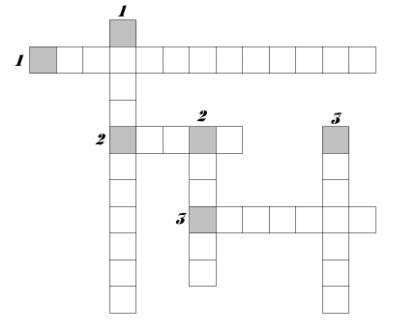 Кроссворд «Основные понятия системы счисления»За правильный ответ 3 балла           По горизонтали:Система, в которой количественное значение цифры не зависит от ее положения в числе (Непозиционная)Символы, при помощи которых записывается число (цифра)Самый яркий пример непозиционной системы счисления (римская)По вертикали:Система, в которой количественное значение цифры зависит от ее положения в числе (позиционная)Как называется позиция цифры в числе (разряд)Совокупность различных цифр, используемых в позиционной системе счисления для записи чисел(алфавит)Задание 3. Диктант   За все правильные ответы 7 баллов         Учитель:  Если утверждение верно, ученики ставят  1, если неверно –  0 Система счисления – это способ представления чисел и соответствующие ему правила действий над числами.Информация, хранящаяся в компьютере, представлена в троичной системе счисления.В двоичной системе счисления 11 + 1 = 12.Существует множество позиционных систем счисления, и они отличаются друг от друга алфавитами.В 16-ричной системе счисления символ F используется для обозначения числа 15.Римская система счисления – это позиционная система счисления.Непозиционной система счисления – это система счисления, в которой значение цифры зависит от ее местоположения в числе.(Результат выполнения задания:   1001100)Задание 4. Решение неравенствЗадание оценивается тремя баллами Поставьте вместо знака ? знак <, > или =.6С16   ?   1010012        (Ответ:    10810   > 4110 )5516   ?   1258           (Ответ:   8510 =  8510 )1111112 ? 11118          (Ответ:   1111112 < 11118)Задание 5.Расположите числа, записанные в различных системах счисления, в порядке возрастанияЗадание оценивается тремя баллами3510,  368,  100011,  012,  3C16  (Ответ: 368, 3510, 100011,012, 3C16)Задание 6.Выполнить действияЗадание оценивается тремя баллами1011100 + 100101                           (Ответ:=10000001)10011101 – 11110                           (Ответ:=1111111)110101 . 1011                                  (Ответ:=1111111)Задание 7.     Компьютерный тест  «Системы счисления».Задание оценивается пятью баллами по вариантам:команда №1 выполняет 1 вариант, команда №2 выполняет 2 вариант  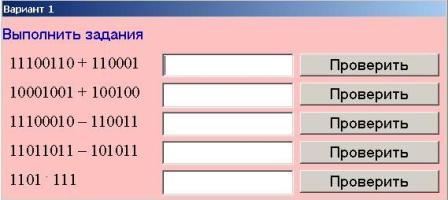 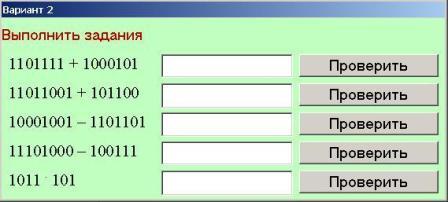 III. Подведение итогов, рефлексия,  д/з (7минут)1. Подсчет баллов:Максимальное количество баллов за урок – 30«5» - 29-30 баллов«4» - 23-28 баллов«3» -15-22 баллов2. Оценка урока:Учитель: Пожалуйста, Оцените урок по 5-бальной системе (или свой вклад в результат команды), ответ запишите в двоичной системе счисления на обратной стороне листка с ответами. Оценка урока: (5 - 101, 4 – 100, 3 - 11, 2 – 10).Можно оценки за урок в двоичной системе счисления записать на доске (или в электронных таблицах), после выставления их учащимися подсчитать количество и дать среднюю оценку уроку.Вы сегодня работали хорошо, справились с поставленной перед вами задачей, а также показали хорошие знания по теме «Системы счисления». За работу на уроке вы получаете следующие оценки (объявляются оценки каждого ученика за работу на уроке).3.  Итог:Учитель:  Итак, где же применяются системы счисления в жизни?- Что нужно знать, чтобы перевести числа из одной системы счисления в другие?4.  Рефлексия: 
        - Какое задание было самым интересным? 
        - Какое задание, по вашему мнению, было самым сложным? 
        - С какими трудностями вы столкнулись, выполняя задания? 
        - Какие задания вы считаете самыми интересными и какие  задания можете предложить по данной теме? 
     5. Задание на дом:Учитель: Для общения с компьютером нужна двоичная (восьмеричная, шестнадцатеричная) система счисления. В каких (кроме компьютера) приборах (и не только) применяется двоичная система счисления? Оправдано ли это применение (приведите аргументы в защиту).Решить задачу:Один шестиклассник о себе написал так: «Пальцев у меня 24, на каждой руке 5, а на ногах 12». Как это могло быть? (Ответ: восьмеричная система счисления)Выполнить арифметические действия:а)    1011100 + 100101                              (= 10000001)б)    10011101 – 11110                              (= 1111111)в)    110101 . 1011                                     (= 1001000111)